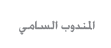 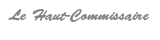 بــــــلاغ صحفـــــيالموضوع : تقديم نتائج الإحصاء العام للسكان والسكنى 2014 تنظم المندوبية السامية للتخطيط، يوم الثلاثاء 13 أكتوبر 2015 على الساعة الثالثة بعد الزوال بمقرها بالرباط، ندوة يقدم خلالها السيد أحمد الحليمي علمي، المندوب السامي للتخطيط، النتائج الرئيسية للإحصاء العام للسكان والسكنى 2014. وستعرف هذه الندوة مشاركة وسائل الإعلام وثلة من الباحثين والجامعيين ومنظمات سياسية ومهنية إضافة إلى ممثلين عن المؤسسات الوطنية والدولية والمجتمع المدني. عن المندوب السامي للتخطيطجمـــال بورشـــاشن    الكـــاتب العـــام      